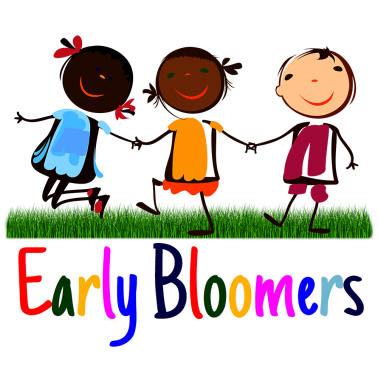 Early Bloomers Breakfast and after school club Food menuBreakfast ClubMondayTuesdayWednesdayThursdayFridayWeek 1 Cheesy Pasta Boiled Carrots or Broccoli Florets Choice of Fruit.                         water Fish FingersServed with bread.Baked BeansChopped lettuce  WaterPasta Tomato and herb sauce Grated cheeseCucumber Water Sandwiches(Chicken slices/cheese) Choice of Fruit water or milk Tuna & Sweetcorn PastaCucumber Slices.WaterWeek 2  Tomato SoupServed with Wholemeal bread.Choice of Fruit.  water Vegetable Biriyani Cucumber, tomatoes & Sweet pepper salad waterCheesy Pasta Boiled Carrots or Broccoli Florets Carrot sticks  Water Sandwiches(Chicken slices/cheese) Choice of Fruit with water or milk Pasta Tomato and herb sauce Grated cheeseCucumber Water Monday Tuesday WednesdayThursday Friday Week 1 Toast-WholemealChoice of jamsBreadCerealFresh fruitDrink of Milk or waterToast-WholemealPancakesBreadCerealFresh fruitDrink of Milk or waterToast-WholemealBreadCerealFresh fruitDrink of Milk or waterToast-WholemealWatermelon slicesBreadCerealFresh fruitDrink of Milk or waterToast-WholemealBreadCerealFresh fruitDrink of Milk or water